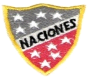 Escuela Particular Las Naciones Nº1973        Avenida Las Naciones 800 MaipúRBD : 25808-3 Fono: 7712401	Escuelalasnaciones1973@hotmail.comProfesora: Paula Ortiz Herrera.	GUÍA DE MATEMÁTICA“MULTILICACIÓN N°2”3° BÁSICO Nombre: ____________________________________Fecha: _______________1- Escribe estas sumas en forma de multiplicación: a) 6 + 6 + 6 + 6 + 6 =…………………..b) 5 + 5 + 5 + 5 =………………………..   c) 9 + 9 + 9 + 9 +9 +9 +9 =……………..d) 3 + 3 + 3 =……………………………e) 1 + 1 + 1 + 1 + 1+ 1 + 1 + 1= …………………2- Completa la tabla:3- Completa los espacios en blanco a) 4 veces siete = 4 x........................ b) 7 + 7 + 7 + 7 + 7 + 7 =................ veces siete c) 6 x 9 = 9 x................ d) 5 x........... = 45 e) 10 x........ = 604- Completa como en el ejemplo. a) El doble de 9 = 9 x 2 = 18 b) El doble de 6 =........................................ c) El doble de 2 =........................................ d) El doble de 3 =........................................ 6- Completa estas frases: • Los resultados de la tabla del diez terminan siempre en.................................... • Los resultados de la tabla del cinco terminan siempre en.................. o en..................... 7- Calcula: a) 4 x 6 =.........                                    b) 5 x 5 =.......... c) 7 x 6 =.......... d) 7 x 3 =.......... e) 9 x 7 =.......... f) 7 x 2=.......... g) 8 x 10 =….... h) 6 x 8 = .......... i) 2 x 2 =...........     j) 8 x 4 =.......... k) 4 x 9=........... l) 5 x 7= ………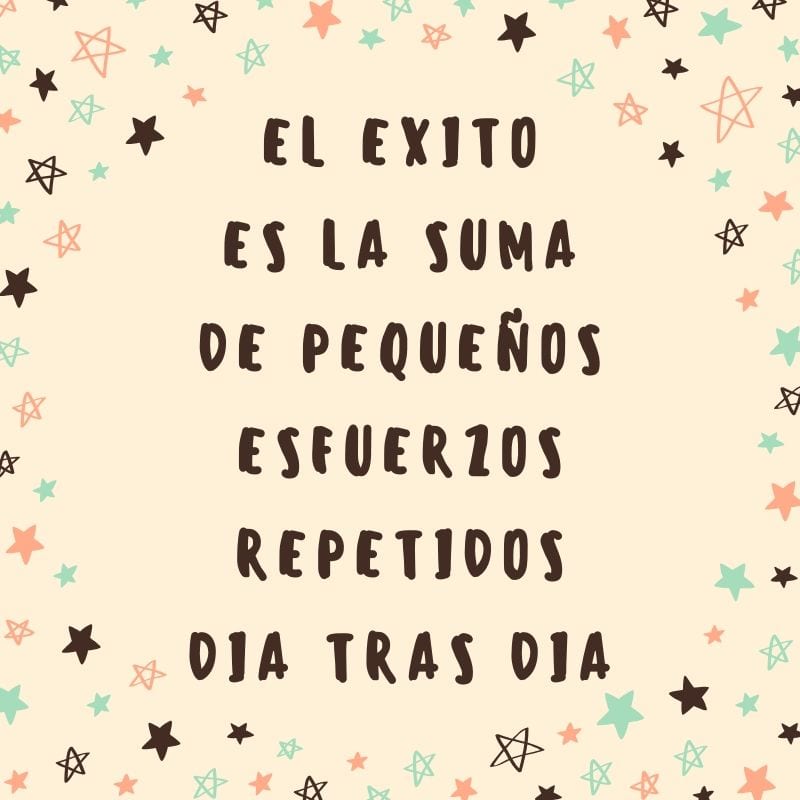 Objetivo de la clase: ¿Qué aprendí en la clase de hoy?:OA8 Demostrar que comprenden las tablas de multiplicar hasta 10 de manera progresiva: usando representaciones concretas y pictóricas; expresando una multiplicación como una adición de sumandos iguales; usando la distributivita como estrategia para construir las tablas hasta el 10; aplicando los resultados de las tablas de multiplicación hasta 10x10, sin realizar cálculos; resolviendo problemas que involucren las tablas aprendidas hasta el 10.MULTIPLICACIÓNFACTORES PRODUCTO 5 X 64 X  8 2 Y 94  Y  7